Name _______________________________				Date ____________________ Block _______________________________				America:  An Immigrant Nation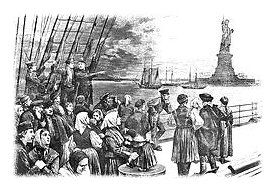 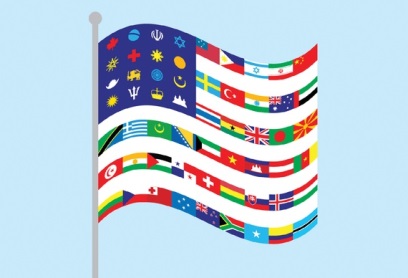 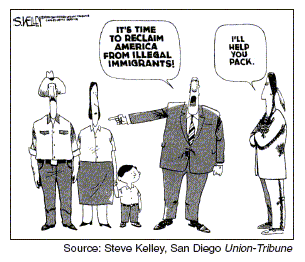 Essential Questions1st Word Wall (Gilded Age 1865- 1901)Tasks:  Answer the following in your notebooks.Compare where people moving to the United States came from during the Gilded Age to where people are moving from today.Research how many people have moved to the United States and from where between1800-18601870- 19101920- 19501990- 2019Identify three reasons why people immigrated to the United StatesDuring the Gilded Age (1865- 1901)The last 30 yearsCreate a Venn diagram comparing parts a and b2nd Word WallCreate a visual on America:  An Immigrant NationFind a case study (individual story) about an immigrant’s move to the United States (then or now) and prepare to share that story in a small group.Print and highlightTake notes Identify SourceShareDiscuss how the move to the United States been challenging for those who have immigrated.SociallyEconomicallySummarize an editorial which discusses the opposition to policies dealing with modern illegal immigration.Main ReasonsDescribe their supporting evidenceIs there something they could add to their argument?What would an opposing viewpoint be to their position?Why have people immigrated and continue to immigrate to the United States?How has the move to the United States been challenging for those who have immigrated?Why has there been a pattern of resentment and resistance by Americans towards immigrants? How has the political debate regarding immigration changed from the Gilded Age to today?Old Immigrants		New Immigrants	Push Immigration	Pull ImmigrationEllis Island	Naturalization		The Know Nothing Party	Emma Lazarus PoemSteerage	Ghettos		Tenement Houses	Assimilation	AcculturationNativism	Immigration Restriction League		Xenophobia	Chinese Exclusion ActHull House	Jacob Riis	Sweatshops	 Labor Unions		Populist PartyGentlemen’s Agreement	Literacy Tests	Emergency Quota Act	National Origins Acts (1924, 1927)	Palmer Raids	Sacco and Vanzetti Trial		Ku Klux Klan	Immigration Act of 1965 Immigration Control and Reform Act of 1986	Illegal Immigrants	Post 9/11 Immigration Debate